2015. 10. 07. Városi mezei futóverseny eredmények I. kcs. Lány 					I. kcs. FiúCsapat 3. hely				Csapat 1. helyKárpáczi Jázmin				Knapecz Gyula Egyéni 1. helyKanka Brigitta				Fehér BalázsKocsis Barbara				Vörös NándorSolti Gréta					Szőke MarcellKántor Anna					Reményi Attila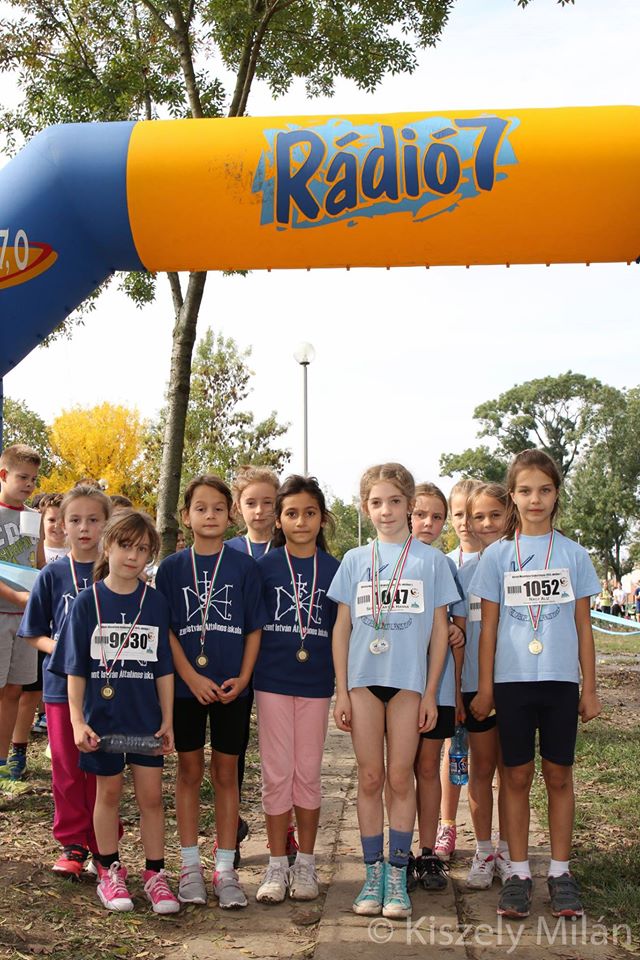 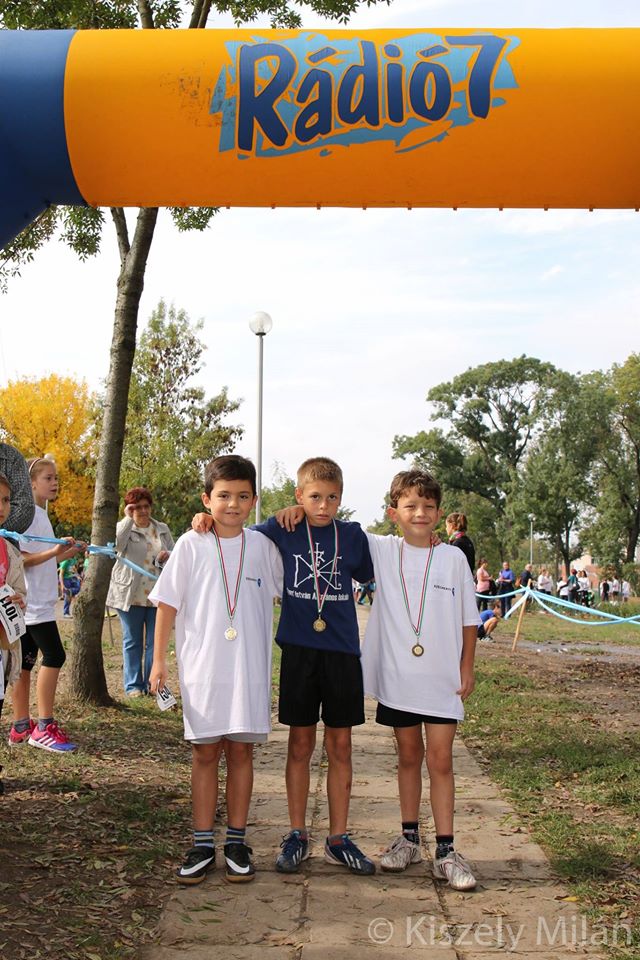 II. kcs. Lány					II. kcs. FiúCsapat 1. hely				Csapat 2. helyKállai Laura Egyéni 3. hely			Kruzslicz AlexCsáki Vivien					Bordás LeventeAsztalos Réka					Szőke BenceRácz Marina					Tisza AndrásMolnár Orsolya				Sipos Zsombor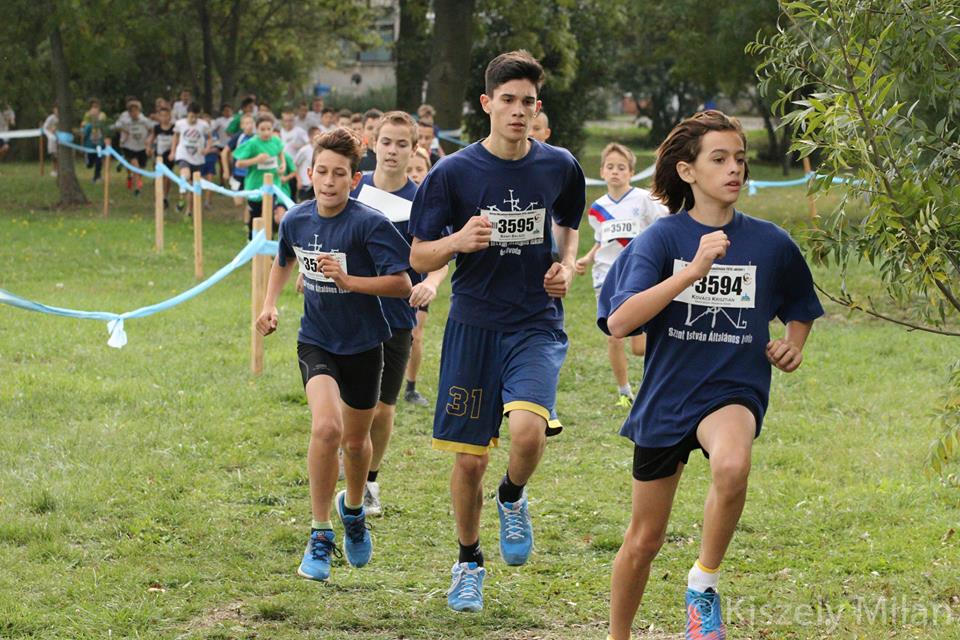 III. kcs. Fiú					III. kcs LeányEgyéni:Csapat 1. helyezés				Csapat 4. helyezésBánfi Balázs					Füvesi AngélaBodnár Bence					Kis AuróraKovács Krisztián	4. hely			Krumesz CsillaMag Gergő					Kruzslicz AmiraVörös Vendel					Orovecz PetraIV. kcs. Fiú					IV. kcs LeányEgyéni: Kállai Csongor 2. helyCsapat:  4. helyezés				Csapat 5. helyezésKállai Csongor				Besenyi NapsugárLajkó Márk					Forgó LiliOlasz Patrik					Marton MónikaSándor Dávid					Surinya PetraSirkó Hunor					Telek Vanda2015.11.04.(szerda) SzegedMegyei mezei futóversenyen II. kcs. Lány					II. kcs. FiúCsapat 3 hely					Csapat 9. helyKállai Laura					Kruzslicz AlexCsáki Vivien					Bordás LeventeAsztalos Réka					Szőke BenceRácz Marina					Tisza AndrásMolnár Orsolya				Sipos ZsomborIII. korcsoportos fiú Csapat: 5. helyezés				Bánfi Balázs					Bodnár Bence					Kovács Krisztián			Mag Gergő					Vörös Vendel	IV. kcs fiúEgyéni: Kállai Csongor 7. hely				